ONAYLAYANYO SEKRETERİ	MÜDÜR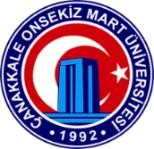 T.C.ÇANAKKALE ONSEKİZ MART ÜNİVERSİTESİÇan Uygulamalı Bilimler Yüksekokuluİç Kontrol Standartları Eylem Planı İş Akış ŞemalarıDoküman KoduIAKS01T.C.ÇANAKKALE ONSEKİZ MART ÜNİVERSİTESİÇan Uygulamalı Bilimler Yüksekokuluİç Kontrol Standartları Eylem Planı İş Akış ŞemalarıYayın Tarihi25.01.2021T.C.ÇANAKKALE ONSEKİZ MART ÜNİVERSİTESİÇan Uygulamalı Bilimler Yüksekokuluİç Kontrol Standartları Eylem Planı İş Akış ŞemalarıRevizyon Tarihi25.01.2021T.C.ÇANAKKALE ONSEKİZ MART ÜNİVERSİTESİÇan Uygulamalı Bilimler Yüksekokuluİç Kontrol Standartları Eylem Planı İş Akış ŞemalarıRevizyon Nov.1.0T.C.ÇANAKKALE ONSEKİZ MART ÜNİVERSİTESİÇan Uygulamalı Bilimler Yüksekokuluİç Kontrol Standartları Eylem Planı İş Akış ŞemalarıSayfa Sayısı2T.C.ÇANAKKALE ONSEKİZ MART ÜNİVERSİTESİÇan Uygulamalı Bilimler Yüksekokuluİç Kontrol Standartları Eylem Planı İş Akış ŞemalarıDoküman GüncelliğindenSorumlu PersonelYOSekreteriSatın Alma Süreci İş Akış AdımlarıSorumlu Kişiİlgili Dokümanlarİhtiyacın ortaya çıkmasından sonra mal ve istek belgesi düzenlenir.Teknik şartname ve malzeme ile ilgili katalog vb. çıkartılır.Muhasebe birimi yaklaşık maliyet tespit ederek harcama yetkilisine onaylatır.İlgili bütçe tertibinde yeterli ödenek var mı kontrol edilir.Ödenek aktarımı ya da ek ödenek istenir. Var ise İhale onay belgesi piyasa fiyat araştırma komisyonu ve muayene komisyonu da belirtilerek hazırlanır.Muhasebe İşleriPersoneliYüksekokulSekreteriYüksekokul MüdürüÜBYS SistemiFiyatAraştırma Komisyonu RaporuMuayene Kabul FormuFaturaSatın Alma Süreci İş Akış AdımlarıSorumlu KişiİlgiliDokümanlarOnay belgesi imzalandıktan sonra, ÜBYS üzerinden kaydedilir. En uygun teklifi verenfirmadan alım kararı verilir.Muayene kabul komisyon tutanağını imzalar, Malzeme görevli tarafından sayılarak depoya alınır ve taşınır işlem fişi düzenlenir.İşlem sonuSorumlu Birim/Personel: Muhasebe İşleriMuhasebe İşleriPersoneliYüksekokulSekreteriYüksekokul MüdürüÜBYS SistemiFiyatAraştırma Komisyonu RaporuMuayene Kabul FormuFatura